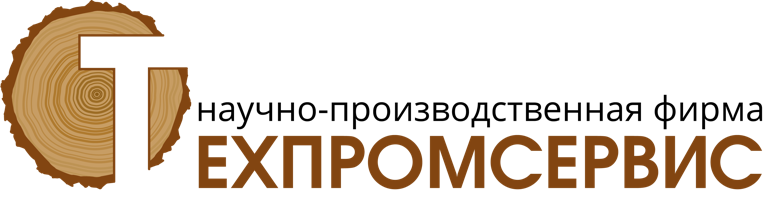       160024, г. Вологда ул. Канифольная, д. 26      ООО НФП «ТЕХПРОМСЕРВИС»      ИНН 3525000920      тел. 8 (8172) 21-81-28      Сайт: http://stanki35.ruКарточка ООО НПФ "Техпромсервис"Генеральный директор ООО НПФ "Техпромсервис" ______________________________ / А.В. Мольков /Карточка ООО НПФ "Техпромсервис"Генеральный директор ООО НПФ "Техпромсервис" ______________________________ / А.В. Мольков /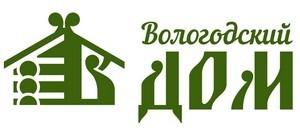 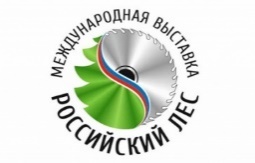 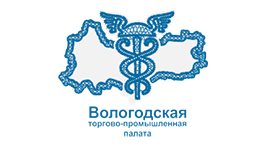 